12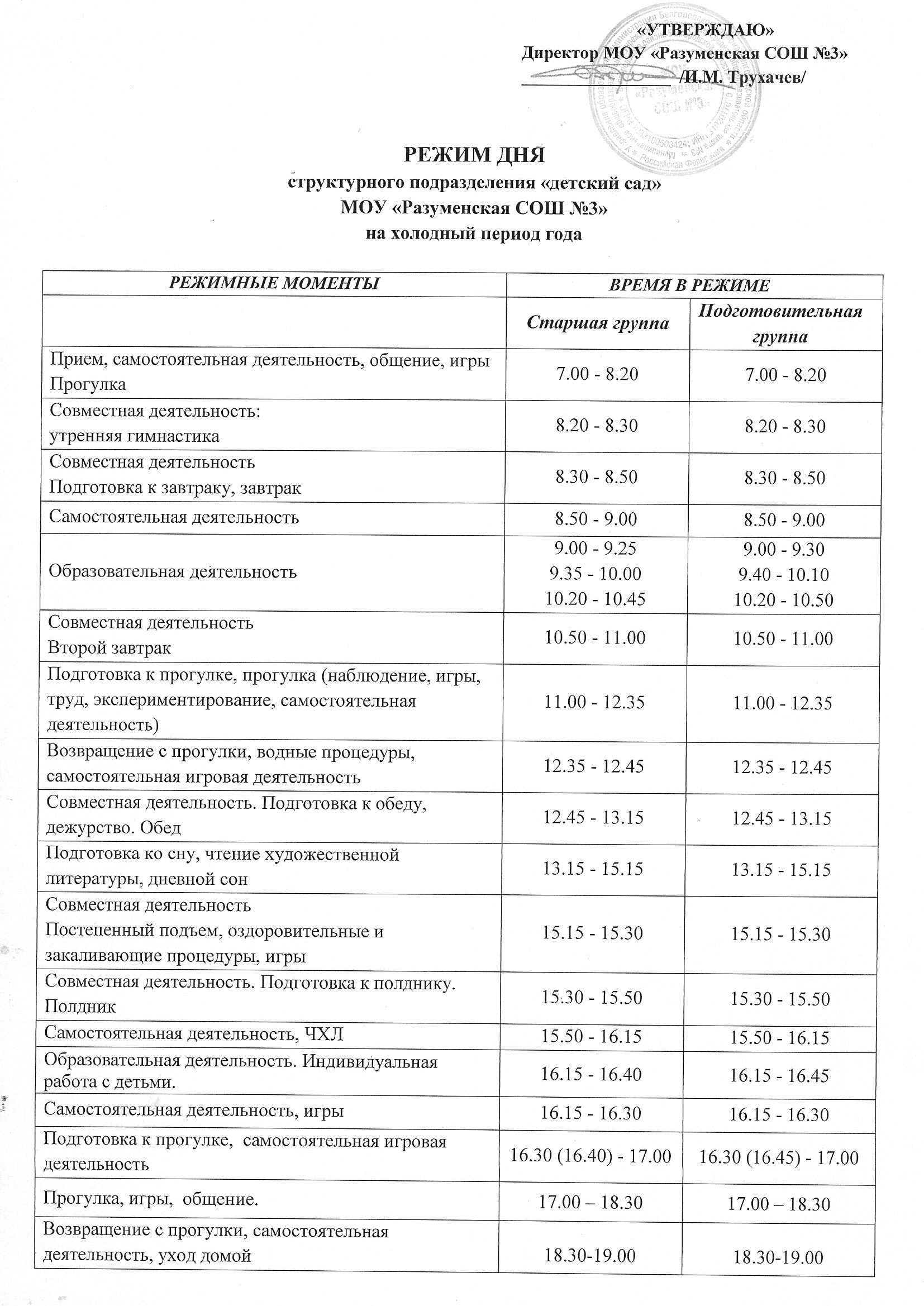 РЕЖИМ ДНЯ структурного подразделения «детский сад»МОУ «Разуменская СОШ №3»на теплый период года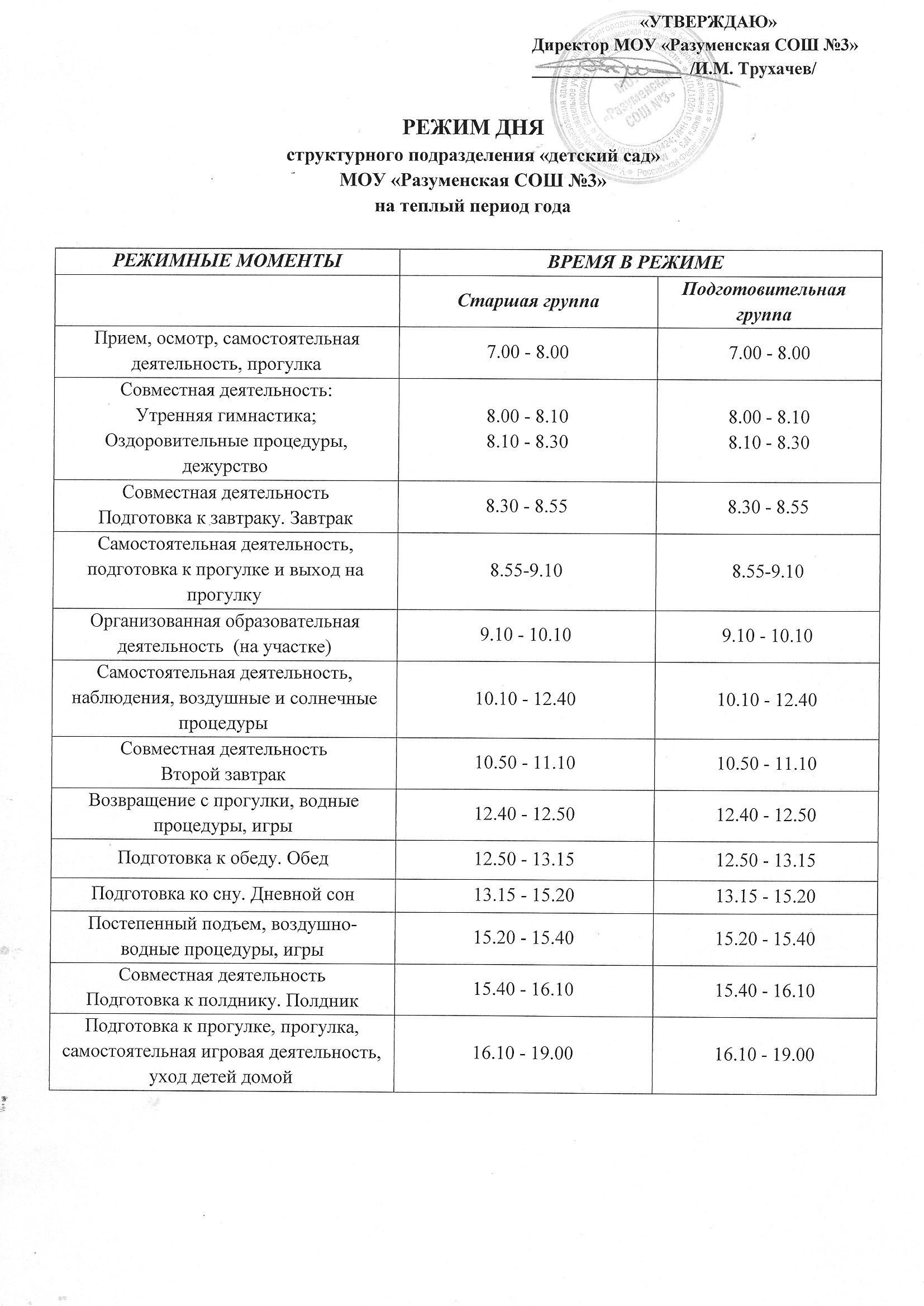 РЕЖИМ ДНЯ структурного подразделения «детский сад»МОУ «Разуменская СОШ №3»на холодный период годаРЕЖИМНЫЕ МОМЕНТЫВРЕМЯ В РЕЖИМЕВРЕМЯ В РЕЖИМЕСтаршая группаПодготовительная группаПрием, осмотр, самостоятельная деятельность, прогулка7.00 - 8.007.00 - 8.00Совместная деятельность:Утренняя гимнастика;Оздоровительные процедуры, дежурство8.00 - 8.108.10 - 8.308.00 - 8.108.10 - 8.30Совместная деятельностьПодготовка к завтраку. Завтрак8.30 - 8.558.30 - 8.55Самостоятельная деятельность, подготовка к прогулке и выход на прогулку8.55-9.108.55-9.10Организованная образовательная деятельность  (на участке)9.10 - 10.109.10 - 10.10Самостоятельная деятельность, наблюдения, воздушные и солнечные процедуры10.10 - 12.4010.10 - 12.40Совместная деятельностьВторой завтрак10.50 - 11.1010.50 - 11.10Возвращение с прогулки, водные процедуры, игры12.40 - 12.5012.40 - 12.50Подготовка к обеду. Обед12.50 - 13.1512.50 - 13.15Подготовка ко сну. Дневной сон13.15 - 15.2013.15 - 15.20Постепенный подъем, воздушно-водные процедуры, игры15.20 - 15.4015.20 - 15.40Совместная деятельностьПодготовка к полднику. Полдник15.40 - 16.1015.40 - 16.10Подготовка к прогулке, прогулка, самостоятельная игровая деятельность, уход детей домой16.10 - 19.0016.10 - 19.00РЕЖИМНЫЕ МОМЕНТЫВРЕМЯ В РЕЖИМЕВРЕМЯ В РЕЖИМЕСтаршая группаПодготовительная группаПрием, самостоятельная деятельность, общение, игрыПрогулка7.00 - 8.207.00 - 8.20Совместная деятельность:утренняя гимнастика8.20 - 8.308.20 - 8.30Совместная деятельностьПодготовка к завтраку, завтрак8.30 - 8.508.30 - 8.50Самостоятельная деятельность8.50 - 9.008.50 - 9.00Образовательная деятельность9.00 - 9.259.35 - 10.0010.20 - 10.459.00 - 9.309.40 - 10.1010.20 - 10.50Совместная деятельностьВторой завтрак10.50 - 11.0010.50 - 11.00Подготовка к прогулке, прогулка (наблюдение, игры, труд, экспериментирование, самостоятельная деятельность)11.00 - 12.3511.00 - 12.35Возвращение с прогулки, водные процедуры, самостоятельная игровая деятельность12.35 - 12.4512.35 - 12.45Совместная деятельность. Подготовка к обеду, дежурство. Обед12.45 - 13.1512.45 - 13.15Подготовка ко сну, чтение художественной литературы, дневной сон13.15 - 15.1513.15 - 15.15Совместная деятельностьПостепенный подъем, оздоровительные и закаливающие процедуры, игры15.15 - 15.3015.15 - 15.30Совместная деятельность. Подготовка к полднику. Полдник15.30 - 15.5015.30 - 15.50Самостоятельная деятельность, ЧХЛ15.50 - 16.1515.50 - 16.15Образовательная деятельность. Индивидуальная работа с детьми.16.15 - 16.4016.15 - 16.45Самостоятельная деятельность, игры16.15 - 16.3016.15 - 16.30Подготовка к прогулке,  самостоятельная игровая деятельность16.30 (16.40) - 17.0016.30 (16.45) - 17.00Прогулка, игры,  общение.17.00 – 18.3017.00 – 18.30Возвращение с прогулки, самостоятельная деятельность, уход домой18.30-19.0018.30-19.00